Структурное подразделение «Детский сад № 11 комбинированного вида» Муниципального бюджетного дошкольного  образовательного учреждения   «Детский сад «Радуга» комбинированного вида» Рузаевского муниципального района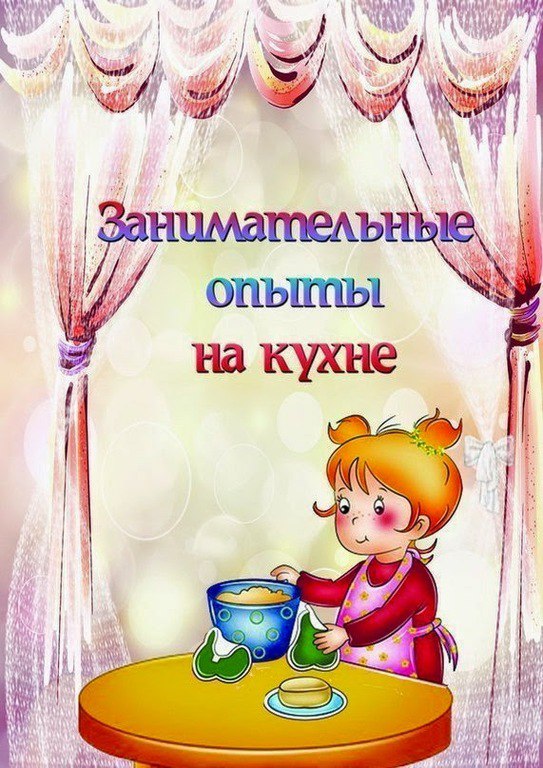 Воспитатель: Щуренкова О. Е.                                               Рузаевка 2020г.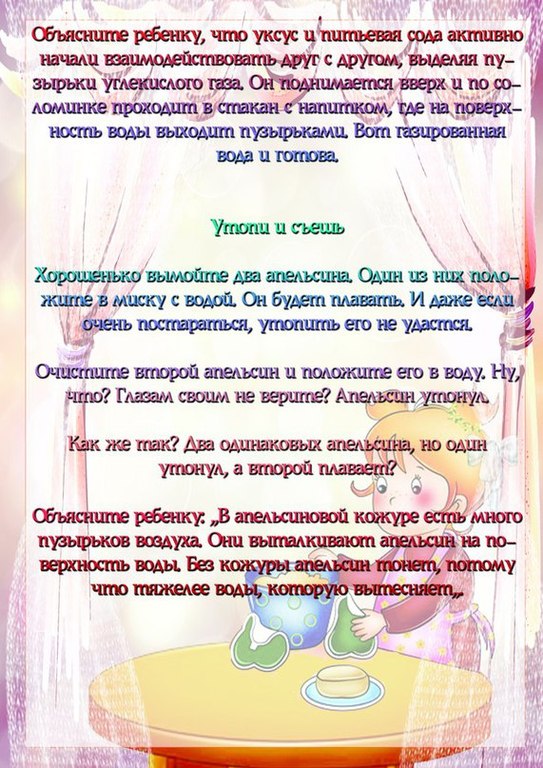 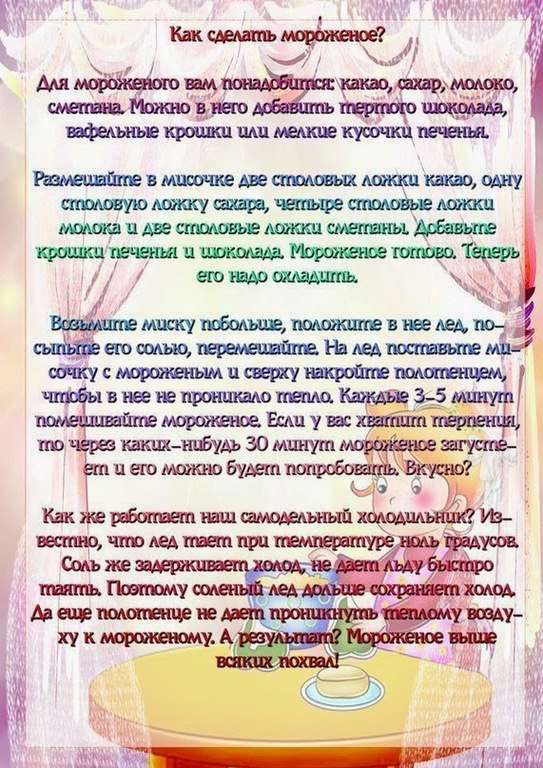 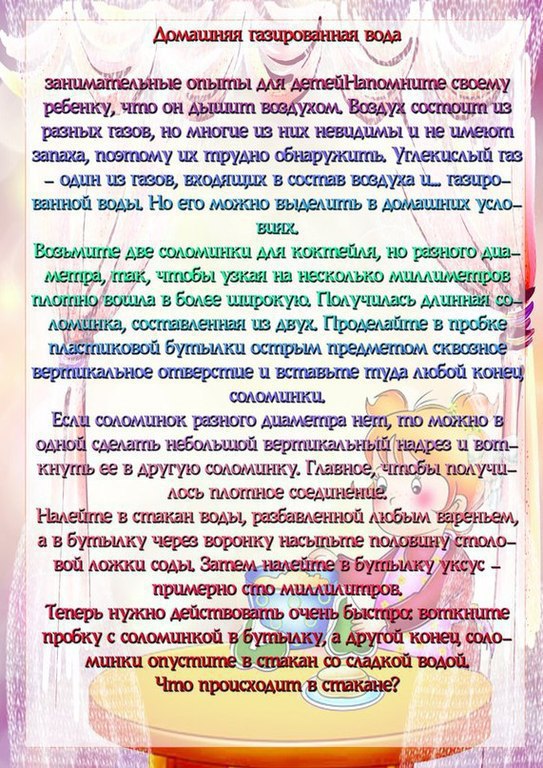 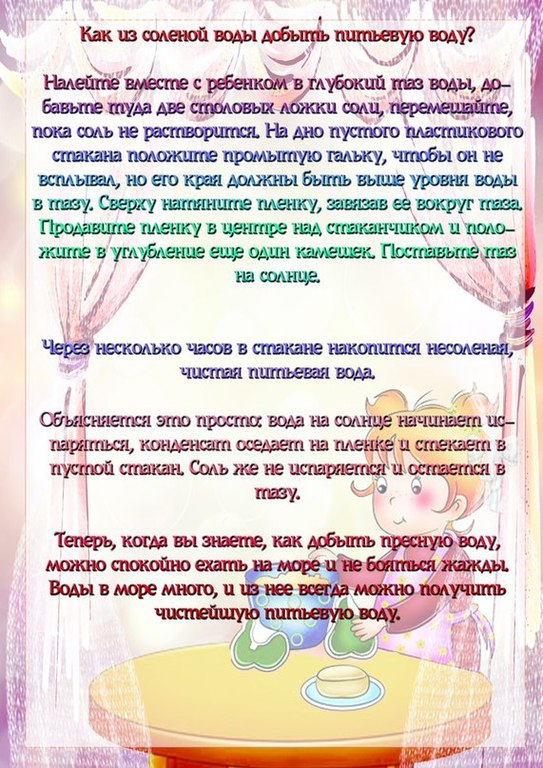 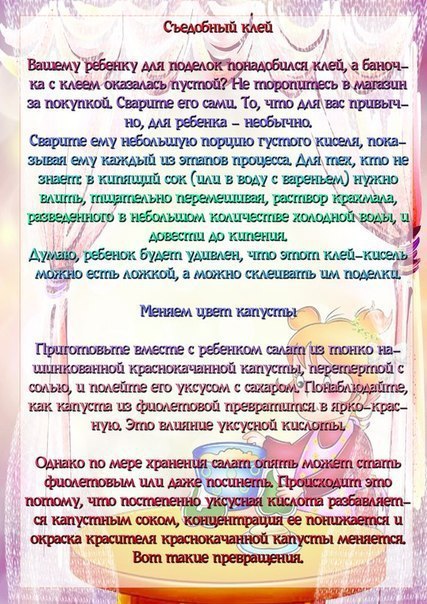 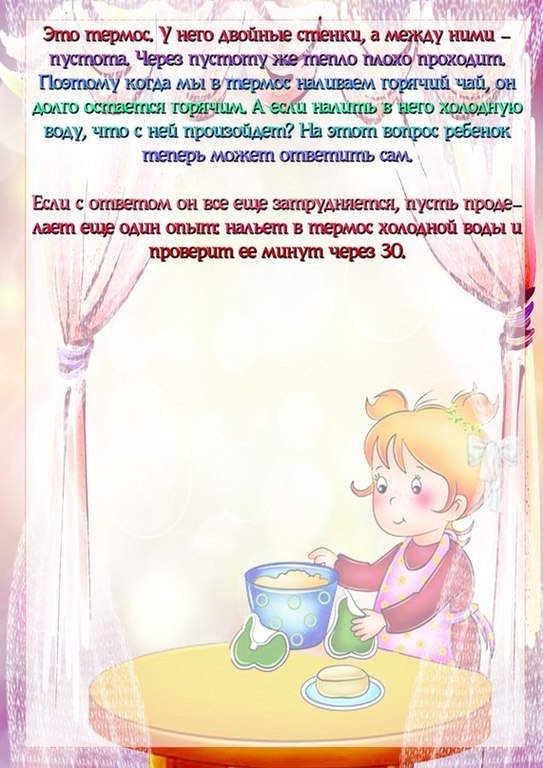 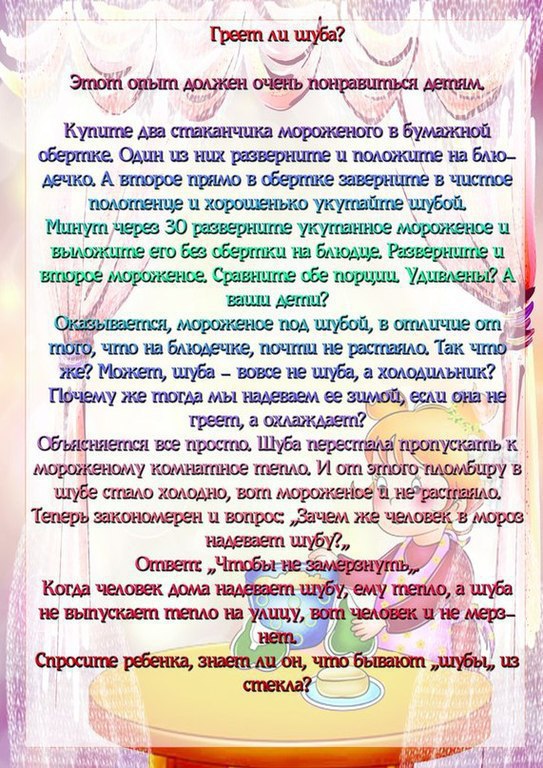 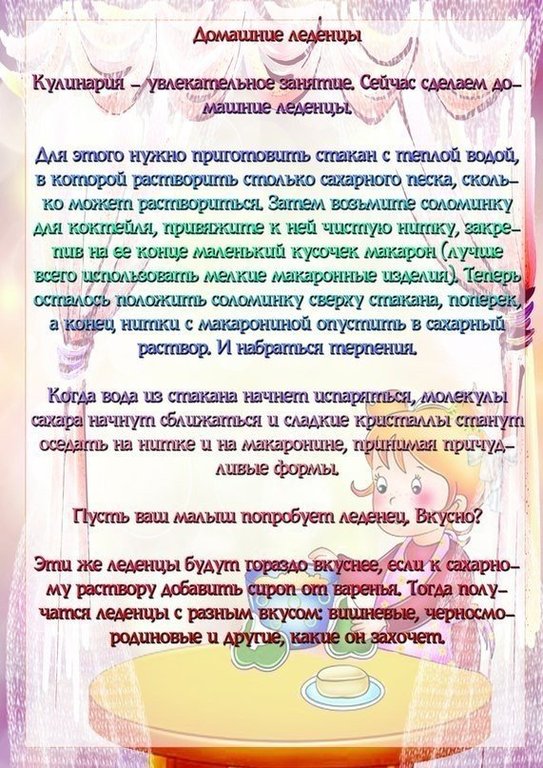 